Yhdysjäsen toimii oman osastonsa tai toimipisteensä tehyläisten tukihenkilönä jäsenyyteen liittyvissä kysymyksissä.KUTSU YHDYSJÄSENKOULUTUKSEEN Aika: 14.4.2015  klo 17.30 - 20. Aloitamme ruokailulla.Paikka: Ravintola PikkuVeli, YlivieskaMITÄ TEHYN LIITTYMISLOMAKKEEN TÄYTÖSSÄ TULIKAAN HUOMIOIDA? MITEN AMMATTILIITON JA TYÖTTÖMYYSKASSAN VAIHTO  TAPAHTUUKAAN?  MITÄ TEHDÄ  JOS TYÖKAVERILLA ONKIN TEHYN JÄSENMAKSUJA RÄSTISSÄ? LIITTYYKÖ OPISKELIJA TEHYYN UUTENA JÄSENENÄ, ONKO HÄN TYÖTTÖMYYSKASSAN  JÄSEN? YHDYSJÄSENTOIMINNAN TARKOITUS ON MYÖS PARANTAA TIEDONKULKUA: MITEN TYÖPAIKAN AJANKOHTAISET EDUNVALVONTA-ASIAT JA VIRKISTYSTOIMINTATIEDOTUS TAVOITTAISI TEHYLÄISET?VOISITKO AJATELLA OLEVASI TYÖYKSIKKÖSI TEHYN YHDYSJÄSEN? VASTUUN VOISI JAKAA VAIKKA JONKUN TOISENKIN TEHYLÄISEN KOLLEGAN KANSSA? AMMATTIOSASTOMME HALLITUS TUKEE SINUA TÄSSÄ HOMMASSA. LÄHDE YLIVIESKAAN KUULLOSTELEMAAN MITÄ TÄMÄ TOIMINTA OLISI!! NYT JOKAISEN YKSIKÖN TEHYLÄISET  MIETTIMÄÄN KESKUUDESTAAN TÄHÄN HENKILÖITÄ! Tehyn Oulun aluetoimisto tarjoaa alueellisen yhdysjäsenkoulutustapaamisen ammattiosastojenne yhdysjäsenille Ravintola PikkuVeljessä os. Lintutie1, Ylivieska. Kouluttajana järjestöassistentti Anne Pelkonen, Tehy Oulun aluetoimistolta. Tehy kustantaa koulutuksen ja tarjoilun. Ammattiosastomme  kustantaa osallistujan matkakulut. Ylivieskaan lähdetään kimppakyydeillä.Ilmoittautumiset s-postilla  23.3.15 mennessä nina.pulkkinen@selanne.net Kerro ilmoittautumisen yhteydessä : nimesi, syntymäaika tai Tehyn jäsennumero ja mahd. erikoisruokavaliot. Kerro myös miltä paikkakunnalta tarvitset kyydin.TERVETULOA! Tehy Oulun aluetoimisto ja Tehy Selänteen ao 716 hallitusKoulutus toteutetaan yhdessä TJS-Opintokeskuksen kanssa               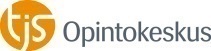 